1.Пояснительная записка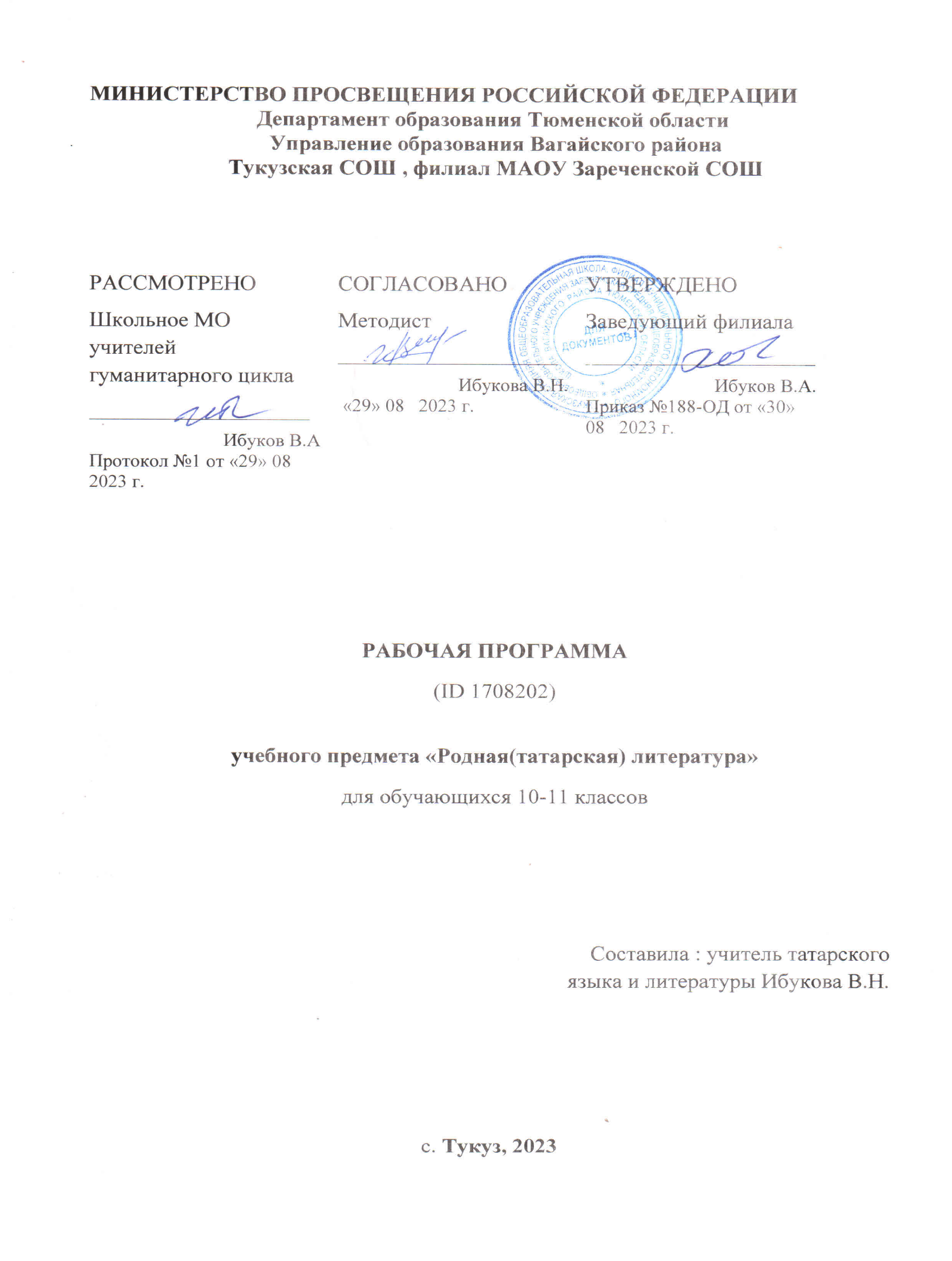 Художественная литература, являясь носительницей важных культурных ценностей, смыслов, духовно-нравственных представлений, содействует познанию и усвоению жизненной философии народа, формированию национального самосознания и самоидентификации, а также общероссийского гражданского сознания. Примерная образовательная программа учебного предмета «Родная (татарская) литература» для 10-11 классов среднего общего образования разработана в соответствии с Федеральным государственным образовательным стандартом среднего общего образования.Татарский язык – национальный язык татарского народа. В Республике Татарстан он наряду с русским языком является государственным языком, что обеспечивает его функционирование во всех сферах жизни общества, создает  условия для его сохранения и развития. Являясь носителем литературного языка, родная литература не только приобщает обучающихся к литературному наследию своего народа, но и способствует обогащению активного и потенциального словарного запаса, развитию у обучающихся культуры владения родным языком во всей полноте его функциональных возможностей в соответствии с нормами устной и письменной речи. Нормативной правовой основой для настоящей примерной образовательной программы по учебному предмету «Родная (татарская) литература» являются следующие документы:Конституция Российской Федерации (принята всенародным голосованием 12.12.1993 с изменениями, одобренными в ходе общероссийского голосования 01.07.2020) (ст. 26, ст. 68);Федеральный закон от 29 декабря 2012 г. № 273-ФЗ «Об образовании в Российской Федерации»; Федеральный закон от 3 августа 2018 г. № 317-ФЗ «О внесении изменений в статьи 11 и 14 Федерального закона «Об образовании в Российской Федерации»;Закон Российской Федерации от 25 октября 1991 г. № 1807-1 «О языках народов Российской Федерации»; Закон Республики Татарстан от 22 июля 2013 г. №68-ЗРТ «Об образовании» (с изменениями от 9 декабря 2019 г.);Закон Республики Татарстан от 8 июля 1992 г. №1560-XII «О государственных языках Республики Татарстан и других языках в Республике Татарстан (с изменениями от 27 апреля 2017 г. №27-ЗРТ).Примерная образовательная программа учебного предмета «Родная (татарская) литература» для 10-11 классов среднего общего образования содержит пояснительную записку, планируемые результаты освоения предмета, систему оценки результатов освоения учебного предмета, содержание предмета, тематическое планирование с указанием часов, отводимых на освоение каждой темы, план внеурочной деятельности и систему условий реализации учебной программы. Данная программа служит основой для разработки авторских учебных программ и рабочих программ учителями родного (татарского) языка и литературы по учебному предмету «Родная (татарская) литература». Разработчики авторских и рабочих программ могут предложить свой подход к структурированию учебного материала, определению последовательности его изучения, распределению часов по разделам и темам.Общая характеристика учебного предмета «Родная (татарская) литература»К концу 10-11 классов происходит завершение формирования соответствующего возрастному и образовательному уровню обучающихся отношения к чтению художественной литературы как к деятельности, имеющей личностную и социальную ценность, как к средству самопознания и саморазвития. Цель учебного предмета «Родная (татарская) литература» – формирование культуры читательского восприятия и достижение читательской самостоятельности обучающихся, приобретенных на уроках при обучении литературе навыков анализа и интерпретации литературных текстов. Реализации цели способствует решение следующих задач:формирование ценностного отношения к родной (татарской) литературе, осознание ее роли как духовной и национальной культурной ценности;овладение навыком анализа текста художественного произведения (умение выделять основные темы произведения, его проблематику, определять жанровые и родовые, сюжетные и композиционные решения автора, место, время и способ изображения действия, стилистическое и речевое своеобразие текста, прямой и переносные планы текста, умение «видеть» подтексты);формирование умения анализировать в устной и письменной форме самостоятельно прочитанные произведения, их отдельные фрагменты, аспекты;овладение необходимым понятийным и терминологическим аппаратом, позволяющим обобщать и осмыслять читательский опыт в устной и письменной форме;формирование умения самостоятельно создавать тексты различных жанров (ответы на вопросы, рецензии, аннотации и др.);овладение умением определять стратегию своего чтения, осуществление читательского выбора;формирование умения использовать в читательской, учебной и исследовательской деятельности ресурсы библиотек, музеев, архивов, в том числе цифровых, виртуальных;овладение различными формами продуктивной читательской и текстовой деятельности (проектные и исследовательские работы о литературе, искусстве и др.);– использование изученных произведений литературы для повышения речевой культуры, совершенствования собственной устной и письменной речи.Программа направлена на воспитание и развитие качеств личности, которые отвечают требованиям современного общества.При изучении родной (татарской) литературы у обучающихся происходит формирование следующих компетенций:Читательская компетенция  подразумевает знание татарских авторов и их произведений в рамках учебного курса, умение работать с текстом; ориентироваться в содержании текста и понимать его целостный смысл: определять главную тему, определять общую цель и назначение текста; определять назначение разных видов текста; находить в тексте требуемую информацию; умение интерпретировать текст; умение высказывать оценочные суждения и свою точку зрения о прочитанном тексте; умение выражать собственные мысли в письменном ответе. Читательские умения направлены на умение работать с книгой, пересказывать текст полно, выборочно или кратко, пользоваться библиотекой, проявлять читательскую самостоятельность, писать на основе прочитанного собственные тексты.Коммуникативная компетенция предполагает способность и практическую готовность обучающихся к общению в соответствии с целями, сферами и ситуациями возможного общения обучающегося. Она подразумевает владение навыками работы в группе, коллективе, приемами действий в ситуациях общения; владение разными видами речевой деятельности (монолог, диалог, чтение, письмо, устное сообщение, умение задать вопрос, аудирование и др).Литературоведческая компетенция проявляется в совокупности знаний о родной (татарской) литературе, ее темах и жанрах, историческом развитии, понимании художественного значения литературного произведения, способности высказать оценочные суждения о художественном своеобразии произведений и творчестве писателя, осуществить литературоведческий анализ произведения.Информационная компетенция включает в себя владение навыками работы с различными источниками информации – книгой, учебником, справочником, энциклопедией, каталогом, словарем, Интернетом; умение самостоятельно искать, извлекать, систематизировать, анализировать и отбирать необходимую для решения учебных задач информацию, организовывать, преобразовывать, сохранять и передавать ее; применять для решения учебных задач современные информационные технологии.Культуроведческая компетенция связана с осознанием родной (татарской) литературы как части национальной культуры, взаимосвязи ее с историей татарского народа, уместным использованием правил татарского речевого этикета и культуры межнационального общения, способностью объяснять значения отдельных слов с национально-культурным компонентом.Ценностно-смысловая компетенция предусматривает формирование собственных ценностных ориентиров для своих действий и поступков; способов самоопределения в ситуациях выбора на основе собственных позиций; принятие решения, осуществление действий и поступков на основе выбранных целевых и смысловых установок.Содержание учебного предмета «Родная (татарская) литература» представлено в программе разделами «Литература татарского народа», «Проблемно-тематические блоки», «Теория литературы», которые ориентируются на достижение метапредметных и предметных результатов и охватывают формирование различных компетенций.В основу курса «Родная (татарская) литература» в 10-11 классах положены принципы связи искусства с жизнью, единства формы и содержания, традиций и новаторства, осмысление учащимися историко-литературных сведений, нравственно-этических представлений, освоение основных теоретико-литературных понятий, истории татарской литературы, формирование умений и навыков анализировать, оценивать и интерпретировать литературные произведения, овладение выразительными средствами родного (татарского) языка.  Программа подразумевает изучение литературы в 10-11 классах на базовом и углубленном уровнях, что предполагает сохранение фундаментальной основы курса, в то же время позволяет учащимся глубоко и разносторонне осознать диалог классической и современной татарской литературы посредством изучения отдельных тематических блоков. Таким образом, в основе содержания и структуры программы преподавания татарской литературы в 10-11 классах лежит концепция модульного преподавания, где выделяются такие проблемно-тематические блоки как «Личность и общество», «Личность и история», «Личность и семейные ценности», «Личность и природа» т. д., что дает возможность для формирования восприятия литературы как самостоятельно развивающейся эстетической системы, основанной на раскрытии взаимосвязей литературных произведений, в контексте их восприятия, общественной и культурно-исторической значимости.Место учебного предмета в учебном планеНа изучение предмета «Родная (татарская) литература» отводится 1 час в неделю в 10-11 классах. Общее количество времени на 2 года обучения с 10 по 11 классы ориентировочно составляет 69 часов.  Распределение часов по классам: 10 класс – 35 часов, 11 класс – 34 часа. Для углубленного уровня в изучении учебного предмета «Родная (татарская) литература» образовательное учреждение вправе самостоятельно увеличить количество часов, отводимых для изучения учебного предмета, за счет часов части плана, формируемой участниками образовательного процесса.2.ОСНОВНОЕ СОДЕРЖАНИЕ УЧЕБНОГО ПРЕДМЕТА Раздумия о книге. Теория литературы: знание литературы: теория, история, критика. Повторение пройденных тем в 9 классе.Тюркский народ и общетюркская литература. Периоды литературы.Махмут Кашгари.Жизнь и творчество авторов Йосыфа Баласагунлы и Ахмеда ЮгнакиТворчество Ахмеда Ясави и Сулеймана Бакыргани. Теория литературы: суфизм.Коран и литература. Вн.чт.Знакомство с книгой Коран.Булгарский период .Творчество Кол Гали дастан "Кыйссаи Йосыф"Своеобразие формирования культуры Золотой орды. Дастан Саифа Сараи "Сухаиль и Гульдерсен"Творчество Котб. Дастан "Хосрау и Ширин"Обзор периода литературы Казанского ханства.Колшариф.Мухамедьяр "Нуры содур". О Суюмбике.Творчество Маули Колый и  Утыза Имани.Теория литературы: хикмат,баит,дастан.Обзор литературы 19 века.Теория литературы: просветительский реализм.Жизнь и творчество Г.Кандалый.             Поэма "Сахипжамал"Жизнь и творчество Каюма Насыйри. Его хикаяты. Теория литературы:рассказ в рассказе.Жизнь и творчество Фатиха Карими. Рассказ "Учеба сына муллы Жихангира в деревенской школе"Обзор литературы начала 20 века. Творчество Габдуллы Тукая.Теория литературы:публицистика, гаруз.Жизнь и творчество Сагита Рамиева и Дардманд.Галимжан Ибрагимов:жизнь и творчество. Теория литературы: романтизм. Роман "Молодые сердца"Гаяз Исхаки: жизнь и творчество. Повесть "Он еще не был женат"Жизнь и творчество Галиаскара Камала. Комедия "Из-за подарка"Фатих Амирхан:жизнь и творчество.Повесть "Шафигулла агай""Мирхайдар Файзи: жизнь и творчество.Обзор периода литературы. Теория литературы: футуризм, имаженизм, социалистический реализм.Жизнь и творчество Карима Тинчурина.Драма "Погасшие звезды".Жизнь и творчество Хади Такташа. Теория литературы: стихосложение. Поэма "Исповедь любви"Адель Кутуй: жизнь и творчество. Повесть "Неотправленные письма"Повесть "Неотправленные письма" (3,4 письма) Якуб Занкиев. Роман "Любовь, объятая пламенем".2. Планируемые результаты освоения учебного предметаРеализация данной программы обеспечивает достижение выпускниками средней школы определенных личностных, метапредметных и предметных результатов.Личностные результаты:У выпускника будут сформированы: осознание российской гражданской идентичности, патриотизма, уважения к своему народу, чувства ответственности перед Родиной и гордости за свой край, свою Родину, прошлое и настоящее многонационального народа России;  гражданская позиция как активного и ответственного члена российского общества, осознающего свои конституционные права и обязанности, уважающего закон и правопорядок, обладающего чувством собственного достоинства, осознанно принимающего традиционные национальные и общечеловеческие гуманистические и демократические ценности;  мировоззрение, соответствующее современному уровню развития науки и общественной практики, основанное на диалоге культур, а также различные формы общественного сознания, осознание своего места в поликультурном мире;  основы саморазвития и самовоспитания в соответствии с общечеловеческими ценностями и идеалами гражданского общества; готовность и способность к самостоятельной, творческой и ответственной деятельности;  позитивное ценностное отношение к родной (татарской) литературе, осознание ее роли как духовной и национально-культурной ценности; толерантное сознание и поведение в поликультурном мире, готовность и способность вести диалог с другими людьми, достигать в нем взаимопонимания, находить общие цели и сотрудничать для их достижения;  нравственное сознание и поведение на основе усвоения общечеловеческих ценностей;  эстетическое отношение к миру, включая эстетику общественных отношений; экологическое мышление, понимание влияния социальных процессов на состояние природной и социальной среды. Выпускник получит возможность для формирования: готовности и способности к образованию, в том числе самообразованию, на протяжении всей жизни; сознательного отношения к непрерывному образованию как условию успешной профессиональной и общественной деятельности;  осознанного выбора будущей профессии и возможностей реализации собственных жизненных планов; отношения к профессиональной деятельности как возможности участия в решении личных, общественных, государственных, общенациональных проблем;  ответственного отношения к созданию семьи на основе осознанного принятия ценностей семейной жизни. Метапредметные результаты:Метапредметные результаты предполагают овладение обучающимися коммуникативными, регулятивными и познавательными универсальными учебными действиями.Метапредметные результаты:Регулятивные УУД:Выпускник научится: самостоятельно определять цели и составлять планы деятельности; использовать все возможные ресурсы знаний и умений для достижения поставленных целей и реализации планов деятельности;  самостоятельно осуществлять, контролировать и корректировать свою деятельность; быть готовым и способным к самостоятельной информационно-познавательной деятельности, владеть навыками получения необходимой информации из словарей разных типов, ориентироваться в различных источниках информации, критически оценивать и интерпретировать информацию, получаемую из различных источников.Выпускник получит возможность научиться:использовать средства информационных и коммуникационных технологий в решении  организационных задач с соблюдением норм информационной безопасности;самостоятельно оценивать и принимать решения, определяющие стратегию поведения в обществе.Познавательные УУД:Выпускник научится: искать и находить обобщенные способы решения познавательных задач;продуктивно использовать логические универсальные действия (анализ, синтез, сравнение, классификацию объектов по выделенным признакам, установление причинно-следственных связей, построение логической цепи рассуждений и др.);  оценивать важность и новизну информации, содержащейся в тексте, выделять смысл текста и его проблематику, используя элементы анализа текста;  владеть навыками познавательной рефлексии как осознания совершаемых действий и мыслительных процессов, их результатов и оснований, границ своего знания и незнания, новых познавательных задач и средств их достижения;критически анализировать и обобщать содержащуюся в прочитанном тексте фактическую и оценочную информацию, определяя свое отношение к ней;самостоятельно искать методы решения практических задач, применять различные методы познания.Выпускник получит возможность научиться:ставить на основе информационного поиска новые учебные и познавательные задачи; распознавать и фиксировать противоречия в информационных источниках;планировать и проводить несложное лингвистическое учебное исследование, эксперимент, выполнять учебный проект;осуществлять перенос усвоенных способов литературного анализа на межпредметный уровень (родная литература – русская и мировая литература).Коммуникативные УУД:Выпускник научится:  владеть языковыми средствами, ясно, логично и последовательно излагать свою точку зрения, использовать адекватные языковые средства;  продуктивно общаться и взаимодействовать в процессе совместной деятельности, учитывать позиции других участников деятельности, эффективно разрешать конфликты;обосновывать собственную позицию, договариваться и приходить к общему решению; поддерживать диалогическую речь в ситуациях официального и неофициального общения, соблюдая нормы речевого этикета на родном (татарском) языке;выражать эмоциональное отношение к обсуждаемому, используя оценочные суждения и эмоционально-оценочные средства. Выпускник получит возможность научиться:вести диалог, полилог в ситуациях официального общения в рамках освоенной тематики, обмениваясь информацией, расспрашивая собеседников, уточняя их мнения и точки зрения, аргументированно возражая, беря на себя инициативу в разговоре; активно включаться в учебную групповую работу в разных ролях (генератор идей, критик, исполнитель, эксперт и т.д.); проводить подготовленное интервью, групповой опрос целевой направленности;  осуществлять коммуникативную рефлексию собственного речевого поведения в диалоге, критически переосмысливать полученную фактическую информацию, обобщать ее с возможностью дальнейшего использования. Предметные результаты:Выпускник на базовом уровне научится:–	демонстрировать знание произведений родной (татарской) литературы, понимать ее историко-культурное и нравственно-ценностное влияние на формирование национальной и культуры; –	учитывать исторический, историко-культурный контекст и контекст творчества писателя в процессе анализа художественного произведения; –	выявлять в художественных текстах образы, темы и проблемы и выражать свое отношение к ним в развернутых аргументированных устных и письменных высказываниях; –	владеть навыками анализа художественных произведений с учетом их жанрово-родовой специфики; осознавать художественную картину жизни, созданную в литературном произведении, в единстве эмоционального личностного восприятия и интеллектуального понимания; –	понимать и осмысленно использовать понятийный аппарат современного литературоведения в процессе анализа и интерпретации художественных произведений; –	понимать систему стилей художественной литературы разных эпох, литературные направления, индивидуальный авторский стиль; –	оценивать художественную интерпретацию литературного произведения в произведениях других видов искусств (живопись, театр, музыка); работать с периодической печатью, перечислять названия журналов и газет на татарском языке, пересказывать их основное содержание;–	выполнять творческие и проектные работы, предлагать собственные обоснованные интерпретации литературных произведений.Выпускник на базовом уровне получит возможность научиться:–	владеть навыками комплексного филологического анализа художественного текста; –	владеть начальными навыками литературоведческого исследования историко- и теоретико-литературного характера; –	распознавать принципы основных направлений литературной критики.Выпускник на углубленном уровне научится:–	демонстрировать знание произведений родной (татарской) литературы, приводя примеры двух или более текстов, затрагивающих общие темы или проблемы;–	обосновывать выбор художественного произведения для анализа, приводя в качестве аргумента как тему (темы) произведения, так и его проблематику (содержащиеся в нем смыслы и подтексты); –	использовать для раскрытия тезисов своего высказывания фрагменты произведения, носящие проблемный характер и требующие анализа; –	выделять две (или более) основные темы или идеи произведения, показывать их развитие в ходе сюжета, их взаимодействие и взаимовлияние;–	анализировать жанрово-родовой выбор автора, раскрывать особенности развития и связей элементов художественного мира произведения: места и времени действия, способы изображения действия и его развития, способы введения персонажей и средства раскрытия и/или развития их характеров;–	давать развернутые ответы на вопросы об изучаемом произведении или создавать небольшие рецензии на самостоятельно прочитанные произведения, демонстрируя целостное восприятие художественного мира произведения, понимание принадлежности произведения к литературному направлению (течению) и культурно- исторической эпохе (периоду);–	выполнять проектные работы в сфере литературы, предлагать собственные обоснованные интерпретации литературных произведений.Выпускник на углубленном уровне получит возможность научиться:– давать историко-культурный комментарий к тексту произведения (в том числе и с использованием ресурсов специализированной библиотеки, исторических документов, музея и т.п.);– анализировать одну из интерпретаций эпического, драматического или лирического произведения (например, театральную постановку; запись художественного чтения; серию иллюстраций к произведению), оценивая, как интерпретируется исходный текст;– анализировать художественное произведение во взаимосвязи литературы с другими областями гуманитарного знания (философией, историей, психологией и др.).Предметные результаты к концу десятого класса:Обучающийся на базовом уровне научится:–	демонстрировать знание произведений родной (татарской) литературы в рамках программы данного класса; –	выявлять жанрово-родовую специфику художественного произведения; – определять тематику, проблематику, идейно-художественное содержание литературного произведения; –	использовать литературоведческие термины в процессе анализа и интерпретации произведения;–	определять стили художественных произведений, выявлять принадлежность произведения к определенному литературному направлению (течению);–	давать оценку интерпретации литературного произведения (в живописи, театре, музыке);–	выполнять творческие, проектные работы в сфере литературы и искусства.Обучающийся на базовом уровне получит возможность научиться: – проводить комплексный филологический анализ художественного текста; –	выполнять литературоведческое исследование историко- и теоретико-литературного характера. Обучающийся на углубленном уровне научится:–	демонстрировать знание произведений родной (татарской)  литературы в рамках программы данного класса, приводя примеры двух или более текстов, затрагивающих общие темы или проблемы; –	обосновывать выбор художественного произведения для анализа, приводя в качестве аргумента как тему (темы) произведения, так и его проблематику (содержащиеся в нем смыслы и подтексты);  –	выделять в процессе анализа две (или более) основные темы или идеи произведения;–	анализировать жанрово-родовой выбор автора;  –	анализировать случаи, когда для осмысления точки зрения автора и/или героев требуется отличать то, что прямо заявлено в тексте, от того, что в нем подразумевается (например, ирония, сатира, сарказм, аллегория и т. п.); –	давать развернутые ответы на вопросы об изучаемом на уроке произведении; –	выполнять творческие и проектные работы в сфере литературы и искусства, предлагать собственные обоснованные интерпретации литературных произведений.Обучающийся на углубленном уровне получит возможность научиться: –	определять контекстуальное значение слов и фраз, используемых в художественном произведении, оценивать их художественную выразительность с точки зрения новизны, эмоциональной и смысловой наполненности, эстетической значимости;– давать историко-культурный комментарий к тексту произведения (в том числе и с использованием ресурсов специализированной библиотеки, исторических документов, музея и т. п.).Предметные результаты к концу одиннадцатого класса:Выпускник на базовом уровне научится:–	понимать историко-культурное и нравственно-ценностное влияние произведений родной (татарской) литературы на формирование национальной культуры;– аргументировать устно и письменно свое отношение к тематике, проблематике, идейно-художественному содержание литературного произведения; –	понимать художественную картину жизни, созданную в литературном произведении, в единстве эмоционального личностного восприятия и интеллектуального понимания;–	понимать и осмысленно использовать понятийный аппарат современного литературоведения в процессе анализа и интерпретации художественных произведений; –	определять индивидуальный стиль автора;–	предлагать собственные обоснованные интерпретации литературных произведений.Выпускник на базовом уровне получит возможность научиться: –	обосновывать выбор художественного произведения для анализа, приводя в качестве аргумента как тему (темы) произведения, так и его проблематику (содержащиеся в нем смыслы и подтексты); –	определять контекстуальное значение слов и фраз, используемых в художественном произведении, оценивать их художественную выразительность с точки зрения новизны, эмоциональной и смысловой наполненности, эстетической значимости. Выпускник на углубленном уровне научится: –	использовать для раскрытия тезисов своего высказывания фрагменты произведения, носящие проблемный характер и требующие анализа; –	выделять в процессе анализа две (или более) основные темы или идеи произведения, показывать их развитие в ходе сюжета, их взаимодействие и взаимовлияние, в итоге раскрывая сложность художественного мира произведения;–	раскрывать особенности развития и связей элементов художественного мира произведения: место и время действия, способы изображения действия и его развития, способы введения персонажей и средства раскрытия и/или развития их характеров; –	определять контекстуальное значение слов и фраз, используемых в художественном произведении, оценивать их художественную выразительность с точки зрения новизны, эмоциональной и смысловой наполненности, эстетической значимости; –	анализировать авторский выбор определенных композиционных решений в произведении, раскрывая, как взаиморасположение и взаимосвязь определенных частей текста способствуют формированию его общей структуры и обусловливают эстетическое воздействие на читателя;–	создавать небольшие рецензии на самостоятельно прочитанные произведения, демонстрируя целостное восприятие художественного мира произведения, понимание принадлежности произведения к литературному направлению (течению) и культурно-исторической эпохе (периоду).Выпускник на углубленном уровне получит возможность научиться: –	анализировать художественное произведение в сочетании воплощения в нем объективных законов литературного развития и субъективных черт авторской индивидуальности;– анализировать художественное произведение во взаимосвязи литературы с другими областями гуманитарного знания (философией, историей, психологией и др.); –	анализировать одну из интерпретаций эпического, драматического или лирического произведения (например, кинофильм или театральную постановку; запись художественного чтения; серию иллюстраций к произведению), оценивая, как интерпретируется исходный текст.ТЕМАТИЧЕСКОЕ ПЛАНИРОВАНИЕ ОСНОВНОГО СОДЕРЖАНИЯ УЧЕБНОГО ПРЕДМЕТА ТЕМАТИЧЕСКОЕ ПЛАНИРОВАНИЕ ОСНОВНОГО СОДЕРЖАНИЯ УЧЕБНОГО ПРЕДМЕТА Возможность использования ЭОР и ЦОР :1. Гилазов Т.Ш. Электронные образовательные ресурсы: История татарской литературной критики. 2017.http://edu.kpfu.ru/course/view.php?id=1673.2. Гилазов Т.Ш. Электронные образовательные ресурсы: Татарская литература начала ХХ века. 2017.http://edu.kpfu.ru/course/view.php?id=829.3. Гайнуллина Г.Р., Юсупова Н.М. История татарской литературы (1940-2000) (5 семестр) http://edu.kpfu.ru/course/view.php?id=1130.4. Гайнуллина Г.Р., Юсупова Н.М. История татарской литературы (1940-2000) (6 семестр) http://edu.kpfu.ru/course/view.php?id=11315. Гайнуллина Г.Р., Юсупова Н.М. История татарской литературы (1940-2000) (7 семестр) http://edu.kpfu.ru/course/view.php?id=11366. Мингазова Л.И. Выразительное чтениеhttp://edu.kpfu.ru/course/view.php?id=10777. Мингазова Л.И. Татарская детская литератураhttp://edu.kpfu.ru/course/view.php?id=14558. Замалиева Л.Ф. Татарское устное народное творчествоhttp://tulpar.kfu.ru/course/view.php?id=1926КАЛЕНДАРНО-ТЕМАТИЧЕСКОЕ ПЛАНИРОВАНИЕ УРОКОВ ТАТАРСКОЙ ЛИТЕРАТУРЫ В 10 И 11 КЛАССАХ10 класс11 классУчебно-методическая обеспеченность:№ Наименование разделов и тем Всего часов 10 класс 34 часа 1 I.Древняя тюрко-татарская литература (V–XII века) 5 Введение в историю татарской литературы. Деление литературы на периоды. Обзор Древней литературы, литературы Средневековья. Понятие «тюркский народ». Общетюркская литература. Орхоно-Енисейские источники. Возникновение письменности. Возникновение письменности. Руническая письменность, согдийская, манихейская и уйгурская,  графика. Эпитафия. Орхоно-Енисейские памятники.которые были воздвигнуты в честь Бильге-кагана и его брата, полководца Кюль-тегина (732-735), советника первых каганов Второго Тюркского каганата Тоньюкуку (создан после 716 г., еще при жизни героя). Первый тюркский автор Йоллыг-Тегин, подписавший под текстами резвернутых эпитафий в честь Бильге-кагана и Кюльтегина. 	Словарь 	М.Кашгари 	(1072–1047) «Диванелөгатэт-төрк» 	/ «Словарь тюркских наречий». Характер пословиц и поговорок в сборнике. Чтение и обсуждение пословиц. Сведения о произведении Й.Баласагуни «Котадгу белек» (1069) /«Благодатное знание». Значение поэмы в мировой литературе. Чтение отрывков. Суфийская философия. Суфийская литература. Сведения о трех поэтах: А.Йугнаки, А.Ясави, С.Бакыргани. 2 II.Средневековая тюрко-татарская литератураXII–XVIII века). 12 Развитие национальной литературы, ориентируясь на традиции восточной литературы и основываясь на идеологию и философию ислама. Взаимопроникновение религиозных мотивов, утверждающих единобожие, и светских мотивов о справедливом правителе, гуманной личности. Концепция нравственно совершенного, справедливого, гуманного, терпеливого, милосердного, обладающего внешней и внутренней красотой человека. Жанровое многообразие, особенности функционирования восточных жанров. Литература Булгарского периода (XII век –1 пол.XIII века). Краткий обзор истории государства Великих булгар. Булгарское ханство. Культура Булгар. Исторические сочинения русских ученых. Путешествие Ибн Фадлана. Напоминание о романе Мусагита Хабибуллина «Кубрат хан». Поэма Кул Гали «Кыйссаи Йосыф» / «Сказание о Юсуфе». Чтение отрывков, обсуждение, знакомство с научными трудами ученых (Н.Хисамов, Р.Ганиева и др.), анализ. Произведения современных авторов на данную тему. Композитор Р.Ахиярова. Балет «Сказание о Юсуфе».  Литература Золотоордынского периода (XIII век –1 пол.XV века).  Роль Золотой Орды в формировании татарского народа. История огромного государства. Письменность. Сведения о поэтах Золотой Орды: Рабгузый (Кыйсас әл-әнбия» / «История пророков»(1310) , Котб (1297) «ХөсрәүвәШирин» / «Хосрав и Ширин»(1342), Хорезми «Мәхәббәтнамә» / « Поэма о любви» (1353), М.Булгари(1297–1360) «Наһҗ әл-фәрадис» / «Дорога в рай» (1358), Х.Кятиб «Җөмҗөмәсолтан» / «Жемжемэ султан» (1369). Чтение 1-2 отрывков из поэмы Сайфа Сараи «Гөлистан бит-төрки» / «Гулистан по-тюркски». Знакомство с трудами ученогоХ.Миннегулова. Поэма Котба«ХөсрәүвәШирин» / «Хосрав и Ширин». Чтение 2-3 отрывков, обсуждение, знакомство с научными трудами ученых, анализ. Сочинение.  Теория литературы: газель как стихотворный жанр Востока. Литература периода Казанского ханства (1 пол.XV века – 2 пол.XVI века). Обзор истории Казанского ханства. Культура. Сведения о поэтах: УммиКамал, Мухаммат Амин, Шарифи, Колшариф, Мухаммедьяр. Стихи и поэмы КулШарифа и Мухаммедьяра («Төхфәи мәрдан» /«Дар мужей»(1540) и «Нуры содур» / «Свет сердец» (1542)).Чтение 1-2 отрывков. Напоминание о поэмах поэта А.Рашита «Сююмбике», «Колшариф», «Мухаммадъяр». Многочисленные произведения о Сююмбике.  Литература периода застоя (2 пол.XVIвека – XVIIIвек).  Обзор литературы XVII– XVIII вв. Возрождение дастанов, баитов: «Сююмбика», «Казань». Биография поэтов: М.Кулый, Г.УтызИмяни. Хикметы МавлэКулыя, марсииГ.УтызИмяни. Сведения о Т.Ялчыгуле. Чтение, анализ, знакомство с научными трудами ученых (А.Шарипов и др.).  Теория литературы: дастаны, баиты. 3 III.Литература периода просветительства (XIX век) 2 Пробуждение общественной мысли, развитие научных идей, школьного образования и художественной литературы. Социальноэкономические и политические причины общероссийского масштаба. Перестройка системы обучения в татарских медресе. Пробуждение национального самосознания татарского народа. Историкокультурный обзор литературы XIX века: развитие поэзии, прозы, драматургии. Двухплановый реализм. Просветительский идеал: «Первое – ум, второе – нравственность и третье – внешнее телесное достоинство». Два периода литературы XIX века. Появление новых жанров (реалистические поэмы, рассказы, повести, романы).XIX век – переход от Средневековья к реалистической литературе. Исторические события и их влияние на культуру татарского народа. Сведения о просветителях. Составление хрестоматий. Выпуск первой газеты на общетюркском языке «Таржеман» И.Гаспринским. Деятельность братьев Хальфиных, Фаесхановых, Ш.Марджани. Творчество суфийских поэтов: А.Каргалый, Х.Салихов, Ш.Заки, Г.Чокрый. Качественные изменения в поэзии: Г.Кандалый, Б.Ваисов, А.Мухаммет. Творчество поэтесс, Поэт Акмулла. Творчество К.Насыри, Ф.Карими. И.Гаспринского. Писатель и артист, родственник Г.КандалыяГ.Шамуков (его роли, басни). Просветительский реализм в литературе. М.Акъегетзадэ, З.Бигиев, Ф.Карими, Ш.Мухаммедов, Ф.Халиди.  Теория литературы: жанр саяхатнаме (путевые заметки), хикаят, марсия, мадхия, басня, рубаи, эпистолярный жанр, назира, кисса, обрамленная повесть, ящичная композиция. IV.Литература начала XX века 9 Начало XX века – период ускоренного развития татарской литературы. Изменения в социально-политической жизни, их влияние на общественно-политическую и творческую мысль, синтез востока и запада в культуре. Особенности реалистического и романтического изображения действительности в литературе. Характерные особенности героев-современников в литературе этого периода, гисъянист, одиночка, герой, находившийся на перепутье, герой, посвятивший себя служению нации, герой в состоянии подавленности и др. Нравственно-философские и литературно-эстетические искания авторов, опыты. Переход от просветительского к критическому реализму. Обогащение литературы с точки зрения литературных направлений и течений. Модернистские течения: импрессионизм, символизм. Активизация проблем нации. Появление новых типов героев. Попытки по-новому ответить на вопросы о духовной свободе, вере, ограниченности жизни, жизни и смерти, красоте.  Творчество Г.Ибрагимова, Г.Исхаки, Г.Тукая, С.Рамиева, Дэрдменда, Г.Камала, Ф.Амирхана, М.Файзи. Обзор литературы. Творчество Г.Тукая«Мәхәббәт» / «Любовь», «Ваксынмыйм»/«Не 	буду 	мелочиться»,«Кыйтга»/«Отрывок».  Наследие 	Тукаяв 	литературе, 	в 	балетно-оперном 	искусстве. Публицистика Тукая. Художник и скульптор Б.Урманче. Произведения о Тукае.  Стихи Дардеменда«Каләмгәхитаб» / «Обращение к перу», «Шагыйрьгә» / «Поэту», «Кораб» «Корабль». Стихи С.Рамиева «Авыл» /«Деревня», «Пәйгамбәр» / «Пророк», «Уку» / «Обучение».  Г.Ибрагимов. «Яшь йөрәкләр» / «Молодые сердца». Чтение, анализ, Сочинение.  Г.Исхаки. Повесть «Ул әле өйләнмәгән иде» / «Он еще не был женатым». Чтение, обсуждение проблем любви, создании семьи, национальные традиции. Сочинение.  Г.Камал. «Бүләкөчен» / «За вознаграждение». Чтение, обсуждение.  Ф.Әмирхан. «Шәфигуллаагай» / «Дядя Шафигулла». Чтение, обсуждение.  М.Файзи. «Ак калфак» / «Белый калфак». Чтение, анализ.  V.Литература 1920-1930годов 4Исключение из литературного процесса романтизма и модернистских течений (символизм, имажинизм, футуризм и др.), утверждение социалистического реализма как основного литературного метода. Произведения, продолжающие традиции предыдущих эпох. Произведения, посвященные строительству новой жизни.  Творчество К.Тинчурина, Х.Такташа, Г.Кутуя. К.Тинчурин. «Сүнгәнйолдызлар» / «Угасшие звезды». Чтение, анализ.  Х.Такташ. «Мәхәббәттәүбәсе» / «Раскаяние в любви». Чтение, обсуждение. Сочинение.  Г.Кутуй. «Тапшырылмаганхатлар» / «Неотосланные письма». Чтение, обсуждение.  Развитие речи  2 № Наименование разделов и тем Всего часов 11 класс 33 часов 1 I.Литература военного времени 4 Великая Отечественная война, ее влияние на литературу. Основные темы и проблемы в произведениях. Взаимоотношения между писателем и обществом. Творчество М.Джалиля, Ф.Карима, А.Еники, Ф.Хусни.  М.Джалиль. «Хуш, акыллым» / «Прошай, моя умница», «Кошчык» / «Птенчик». Чтение, анализ. Ф.Хусни. «Йөзек кашы» / «Перстень». Чтение, анализ, составление тезисов. 2 II.Литература послевоенного периода (до 1960-х годов) 3 Положительное влияние на литературу полудемократических перемен периода «Оттепели». Творчество Х.Туфана. «Кайсыгызның кулы җылы?» / «У кого рука теплая?», «Илдәниләр бар икән?» / «Что происходит на Родине? », «Луиза-а-а-а», Г. Ахунов «Сокровище». 3 III.Литература 1960–1980-х годов 4Возвращение литературы к национальным традициям. Появление новых жанров, тем и мотивов, литературных форм. Стремление литературы к новизне: обращение к новым литературным течениям, жанровым формам, темам, поиски в области литературного героя. Поиск знаковых особенностей нового общества, новый герой. Деревенская проза. Эпическое воплощение образов Родины, страны, народа; размышления о взаимоотношениях личности и общества, о чувстве гражданственности, о судьбах народов, о духовном мире человека, о ценностях эпохи. Постановка проблем о независимости, о свободе личности и свободе мысли. Оживление романтического направления. Появление другой оценки революции 1917 года и новой жизни после нее. Изображение темы войны в ином аспекте.  Творчество М. Хасанова, М. Хабибуллин, А.Гилязова, Р.Файзуллина, Р.Хариса, Р.Гаташа. Роман «Весенняя зарница», Мусагит Хабибуллин “Кубрат хан”, Р.Файзуллин. «Яшьчак» /Молодость, «Туган ягым» / Родной край. Чтение, анализ. Р.Харис. «Сабантуй». Чтение, обсуждение, составление тезисов.Р.Гаташ. «Ирләр булыйк» /Будем мужчинами, «Укытучы» /Учитель. Чтение, обсуждение. Возвращение литературы к национальным основам. Появление новых жанров, тем и мотивов, литературных форм. Стремление литературы к новизне: обращение к новым литературным течениям, жанровым формам, темам, поиски в области литературного героя. Оживление традиций, поиски знаковых особенностей нового общества, новый герой. Деревенская проза. Эпическое воплощение образов Родины, страны, народа; размышления о взаимоотношениях личности и общества, о чувстве гражданственности, о судьбах народов, о духовном мире человека, о ценностях эпохи. Постановка проблем о независимости, о свободе личности и свободе мысли. Оживление романтического направления. Появление другой оценки революции 1917 года и новой жизни после нее. Изображение темы войны в ином аспекте.  IV.Литература 1980–2000-х годов 12 Возрождение татарской литературы на рубеже ХХ–ХХI веков. Созвучность тенденций в литературе этого периода с поисками в литературе начала ХХ века. Развитие в реализме: типизация пообщественно-классовому принципу поднимается на общечеловеческий уровень. Появление литературных произведений, критически оценивающих советскую и постсоветскую эпоху, создающих образ великих этапов в истории страны через призму противостояния человека и общества.  	Творчество 	А.Гилязева, 	М.Магдиева, 	М.Хасанова, М.Хабибуллина, Т.Миннуллина, И.Юзеева, Р.Файзуллина, Зульфата, Р.Валиева. А.Гилязев. «Йәгез, бер дога» / «Давайте помолимся». Чтение, анализ.  «Язгы кәрваннар». М.Магдиев. «Бәхилләшү» / «Прощание». Чтение, составление плана, тезисов, обсуждение. И.Юзеев «Гашыйклар тавы» / «Гора влюбленных». Чтение и обсуждение. И.Юзеев. «Өчәү чыктык ерак юлга» / «Мы втроем отправились в дорогу». Чтение, обсуждение. М.Хасанов. «Язгы аҗаган» / «Весенняя зарница». Чтение, составление тезисов, обсуждение, анализ. Т.Миннуллин. «Әлдермештән Әлмәндәр» / «Старик Альмандар из Альдермеша». Чтение, анализ. М.Хабибуллин. «Кубрат хан». Чтение, составление тезисов.  Р.Валиев. «Сююмбикэ». Чтение, анализ. Зульфат. «Колын» / «Жеребенок», «Тылсым» / «Волшебство», «Дүрт җыр» / «Четыре песни». Чтение, анализ. V.Литература 2000–2010-х годов 8 Выдвижение на передний план психологического начала, утверждение понятия о том, что жизнь и внутренний мир отдельного человека выше исторической и социальной действительности. Воссоздание процессов сознания и бессознательного человека. Активизация мифологических, условно-символических образов, раскрытие с их помощью национальной проблематики в новой плоскости, изображение национального чувства и самобытности в качестве силы, способной противостоять тоталитарной идеологии. Творчество З.Хакима, Р.Зайдуллы. Мировой литературный процесс. Различные связи между татарской, русской и зарубежной литературами. Вечные темы и образы. Переводы стихов тюркских народов: Р.Гаташ, Р.Миннулин, Р.Харис и др. З.Хаким. З.Хаким. «Телсез күке» / «Немая кукушка». Чтение, обсуждение, анализ. Р.Зайдулла. «Битлек» / «Маска». Чтение, анализ. Развитие речи 2 Тема разделаНомер урокаТема урокаКоличество часовКоличество часовТема разделаНомер урокаТема урокаПланФактТема разделаНомер урокаТема урокаПланФактТатарская литература1Раздумия о книге.иТеория литературы:знание литературы: теория, история, критика. 06.09Древняя татарская литература V-VII века2Повторение пройденных тем в 9 классе.Тюркский народ и общетюркская литература.Периоды литературы.Махмут Кашгари. 13.09Древняя татарская литература V-VII века3Жизнь и творчество авторов Йосыфа Баласагунлы и Ахмеда Югнаки. 20.09Древняя татарская литература V-VII века4Творчество Ахмеда Ясави и Сулеймана Бакыргани.Теория литературы:суфизм.Коран и литература.Вн.чт.Знакомство с книгой Коран. 27.09Литература средних веков.Первая половина 12-13 веков5Булгарский период .Творчество Кол Гали дастан "Кыйссаи Йосыф". 04.10Литература средних веков.Первая половина 12-13 веков6Р.Р. Сочинение по дастану "Кыйссаи Йосыф". 11.10Литература периода Золотая Орда.Первая половина 13-14 веков7Своеобразие формирования культуры Золотой орды. Дастан Саифа Сараи "Сухаиль и Гульдерсен" 18.10Литература периода Золотая Орда.Первая половина 13-14 веков8Творчество Котб. Дастан "Хосрау и Ширин". 25.10Литература периода Казанского ханства (литература 15-16-х веков).9Обзор периода литературы Казанского ханства.Колшариф.Мухамедьяр "Нуры содур". О Суюмбике. 08.11Литература застойного периода (вторая половина 16 века - 18 век)10Творчество Маули Колый и  Утыза Имани.Теория литературы: хикмат,баит,дастан. 15.1111Вн.чт.Дастан "Буз егет". 22.11Литература Возрождения12Обзор литературы 19 века.Теория литературы:просветительский реализм.Жизнь и творчество Г.Кандалый.Поэма "Сахипжамал" 29.11Литература Возрождения13Жизнь и творчество Каюма Насыйри.Его хикаяты.Теория литературы:рассказ в рассказе. 03.12Литература Возрождения14Жизнь и творчество Фатиха Карими. Рассказ "Учеба сына муллы Жихангира в деревенской школе" 10.12Литература Возрождения15Р.Р. Сочинение " Отличительные черты старинной школы от современной". 17.12Литература начала 20 века.До 1917 года.16Обзор литературы начала 20 века.Творчество Габдуллы Тукая.Теория литературы:публицистика,гаруз.24.12 Литература начала 20 века.До 1917 года.17Жизнь и творчество Сагита Рамиева 10.01Литература начала 20 века.До 1917 года.18Жизнь и творчество  Дардманд. 17.01Литература начала 20 века.До 1917 года.19Галимжан Ибрагимов:жизнь и творчество.Теория литературы:романтизм.Роман "Молодые сердца". 24.01Литература начала 20 века.До 1917 года.20Гаяз Исхаки: жизнь и творчество. Повесть "Он еще не был женат" 31.01Литература начала 20 века.До 1917 года.21Жизнь и творчество Галиаскара Камала. Комедия "Из-за подарка" 07.02Литература начала 20 века.До 1917 года.22Фатих Амирхан:жизнь и творчество.Повесть "Шафигулла агай"" 14.02Литература начала 20 века.До 1917 года.23Мирхайдар Файзи:жизнь и творчество. 21.02Литература начала 20 века.До 1917 года.24Р.Р. Сочинение Мирхайдар Файзи - основоположник татарской мелодрамы". 28.02Литература 1920-1930-х годов25Обзор периода литературы.Теория литературы:футуризм,имаженизм, социалистический реализм.Жизнь и творчество Карима Тинчурина. 06.03Литература 1920-1930-х годов26Драма "Погасшие звезды". 13.03Литература 1920-1930-х годов27Вн.чт.Жизнь и творчество Салиха Сайдаша.Ренат Харис "Берег Сайдаша"романтическая поэма. 20.03Литература 1920-1930-х годов28Жизнь и творчество Хади Такташа.Теория литературы:стихосложение.Поэма "Исповедь любви" 03.04Литература 1920-1930-х годов29Адель Кутуй:жизнь и творчество. Повесть "Неотправленные письма" 10.04Литература 1920-1930-х годов30Повесть "Неотправленные письма" (3,4 письма)  17.04Литература 1920-1930-х годов31Якуб Занкиев.Роман "Любовь, объятая пламенем" 24.04Литература 1920-1930-х годов32Итоговая контрольная работа  08.05Литература 1920-1930-х годов33Вн.чт.Анализ стихов Р.Миннулина. 15.05Повторение и обобщение34Повторение пройденных произведений 22.05 Повторение и обобщение35 Итоговый урок по курсу литературы 10 класса.Итого:34 часа34 часаТема разделаНомер урокаТема урокаДатаДатаТема разделаНомер урокаТема урокаПланФактТема разделаНомер урокаТема урокаПланФактТатарская литература периода Вов.1Введение.Литература периода Великой Отечественной войны. 06.09Татарская литература периода Вов.2Муса Джалиль.Жизнь и творчество.Стихи Джалиля.Стихи о Мусе Джалиле. 13.09Татарская литература периода Вов.3Р.Р. Сочинение по творчеству М.Джалиля. 20.09Татарская литература периода Вов. 4Творчество Фатиха Хосни.Повесть "Кольцо с камнем".Теория литературы: анализ, литературный прием. 27.09Литература послевоенного периода 5Обзор литературы послевоенного периода.Теория литературы:дилогия, строфа Туфана.О Хасане Туфане. 04.10Литература послевоенного периода 6Гариф Ахунов:жизнь и творчество.Отрывок из романа "Богатство"Теория литературы: конфликт. 11.10Татарская литература 60-90-е годы. 7Обзор литературы 1960-1990-х годов.Проза.М.Хасанов отрывок из романа"Весенний рассвет". 18.10Татарская литература 60-90-е годы. 8Жизнь и творчество Мусагита Хабибуллина.Отрывок из исторического романа "Хан Кубрат".Теория литературы: исторический роман. 25.10Татарская литература 60-90-е годы. 9Теория литературы:реализм..Жизнь и творчество Мухаммеда Махдиева..Повесть "Прощание". 08.11Татарская литература 60-90-е годы. 10Аяз Гилязев:жизнь и творчество. Роман "Молитва".Теориялитературы:документальная литература. 15.11Татарская литература 60-90-е годы. 11Вн.чт.Я.Занкиев роман "Зори Иртыша"(отрывок) 22.11Татарская литература 60-90-е годы. 12Роман Я.Занкиева  "Любовь,объятая пламенем". 29.11Татарская литература 60-90-е годы. 13Поэзия 1960-1990-х гг. Обзор литературы. Теория литературы: сонет, роман в стихах. 03.12Татарская литература 60-90-е годы. 14Жизнь и творчество Ильдара Юзеева. 10.12Татарская литература 60-90-е годы. 15Поэма "Гора влюбленных". 17.12Татарская литература 60-90-е годы. 16Жизнь и творчество Радифа Гаташ . Стихи.24.12 Татарская литература 60-90-е годы. 17Ренат Харис :жизнь и творчество. Поэма "Сабантуй". 10.01Татарская литература 60-90-е годы. 18Творчество Равиля Файзуллина.Стихи.Теория литературы: лирика и ее виды. 17.01Татарская литература 60-90-е годы. 19Стихи Зульфата. 24.01Татарская литература 60-90-е годы. 20Стихи Разиля Валиева. 31.01Татарская литература 60-90-е годы. 21Р.р. Сочинение "Родные места". 07.02Драматургия 22Обзор периода:драматургия.Теория литературы:трагикомедия. 14.02Драматургия 23Т.Миннулин "Альмандар из Альдермеша". 21.02Литература нового периода 24Обзор литературы нового периода. 28.02Литература нового периода 25Набира Гиматдинова рассказ "Будущее". 06.03Литература нового периода 26Ркаил Зайдулла. Стихи. 13.03Литература нового периода 27Вн.чт. Стихи Булата Сулейманова. 20.03Литература нового периода 28Зульфат: его жизнь и творчество. Пьеса "Немая кукушка". 03.04Литература нового периода 29Немая кукушка,2 часть. 10.04Литература нового периода 30Р.Р.Сочинение на свободную тему. 17.04Литература нового периода 31Вн.чт. Стихи авторов 20 века. 24.04Литература нового периода 32Итоговая контрольная работа. Тест по теме «Литература XX века» 08.05Повторение и обобщение 33Итоговый урок по курсу литературы 11 класса. Чтение и анализ стихотворения Разиля Валиева. 15.0534ИТОГО:34 часа34 часаКлассПредметАвторыГод,издательство10Татарская литератураФ.Ф.Хасанова,Г.М.Сафиуллина,Г.М.Ахметзянова,Л.Ф. ЗамалиеваУчебное пособие для общеобразовательных организаций среднего общего образования с обучением на русском языке (для изучающих татарский язык как родной)Казань. «Магариф-Вакыт»,2017 г.11Татарская литератураФ.Ф.Хасанова,Г.М.Сафиуллина,Г.М.Ахметзянова,Л.Ф. ЗамалиеваУчебное пособие для общеобразовательных организаций среднего общего образования с обучением на русском языке (для изучающих татарский язык как родной)Казань. «Магариф-Вакыт»,2017 г.